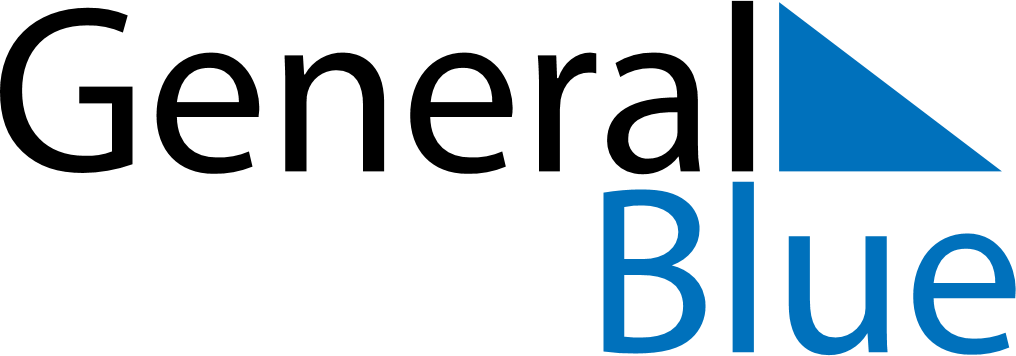 Daily Planner November 4, 2024 - November 10, 2024Daily Planner November 4, 2024 - November 10, 2024Daily Planner November 4, 2024 - November 10, 2024Daily Planner November 4, 2024 - November 10, 2024Daily Planner November 4, 2024 - November 10, 2024Daily Planner November 4, 2024 - November 10, 2024Daily Planner November 4, 2024 - November 10, 2024Daily Planner MondayNov 04TuesdayNov 05WednesdayNov 06ThursdayNov 07FridayNov 08 SaturdayNov 09 SundayNov 10MorningAfternoonEvening